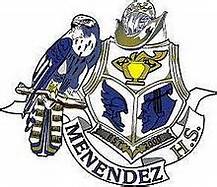 Pedro Menendez High SchoolSAC Meeting AgendaThursday, October 19th – 4:30 pmPMHS Media CenterWelcome and Sign-InSchool Updates				Dr. CarmichaelHomecoming Updates			Dr. Carmichael/Chris CofieldUpcoming Events				Dr. Carmichael/Chris CofieldChampions Crew Mentor Program	Dr. Carmichael/Chris CofieldRemarks from SAC members		All MembersMeeting adjournmentUpcoming MeetingsNovember 16th 2017January 18th 2018